11.05.2023 в рамках деятельности Ресурсного центра по координации деятельности государственных учреждений, негосударственных поставщиков по социальной адаптации и ресоциализации лиц, освободившихся из мест лишения свободы состоялось индивидуальное онлайн-консультирование с осужденным С., отбывающим наказание в ФКУ ИК-11 (г. Сургут), совместно с главным специалистом – экспертом Управления социальной защиты населения, опеки и попечительства по г. Нижневартовску и Нижневартовскому району Щуровской В.В., заведующим отделением информационно-аналитической работы БУ «Сургутский районный центр социальной адаптации» - Чечель Е.В.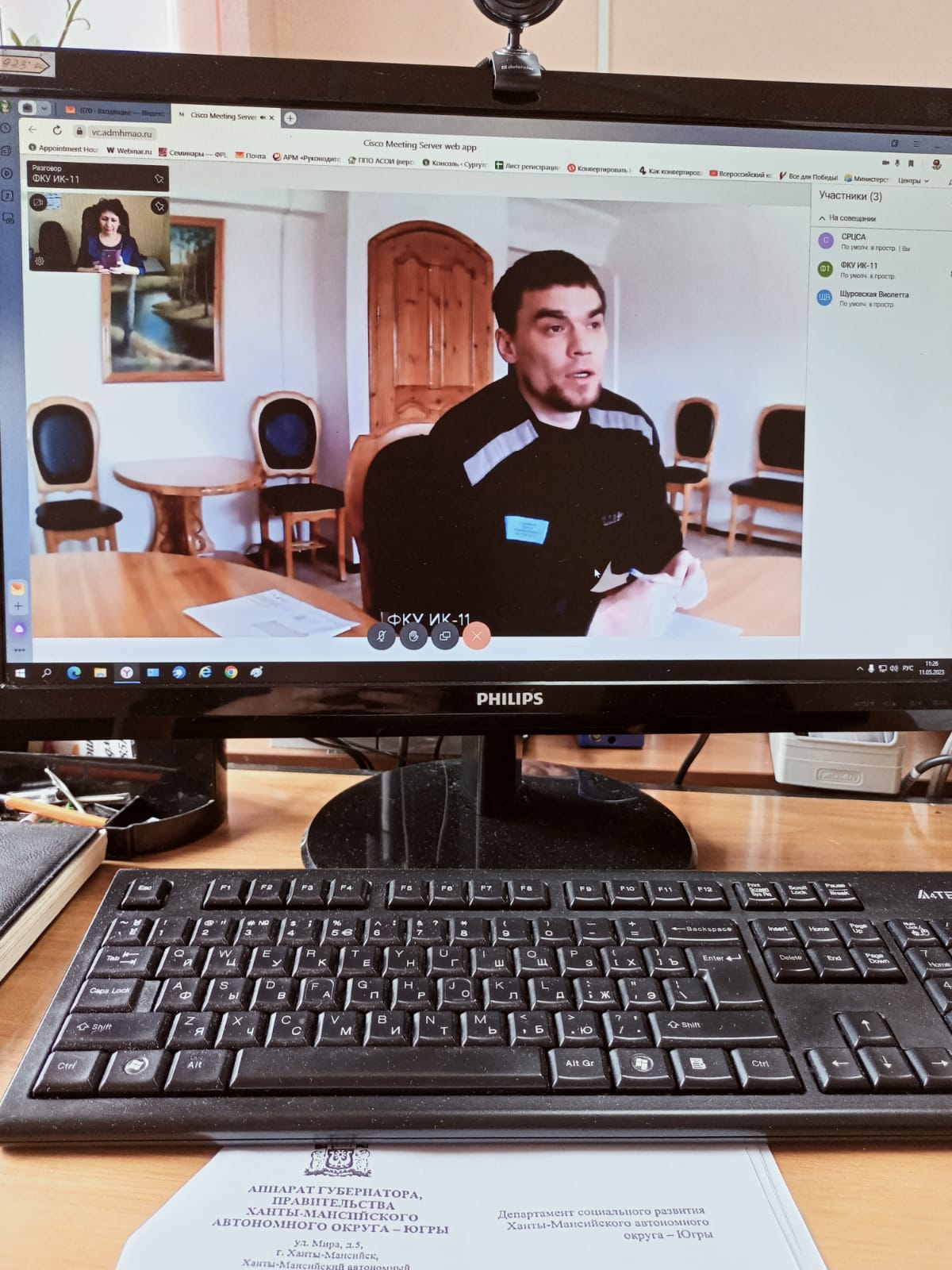  В ходе онлайн – консультирования осужденному С. даны разъяснения по оплате жилищно-коммунальных услуг, взносов в Фонд капитального ремонта, сделан запрос в Службу жилищного и строительного надзора ХМАО-Югры; об оказании мер социальной поддержки.